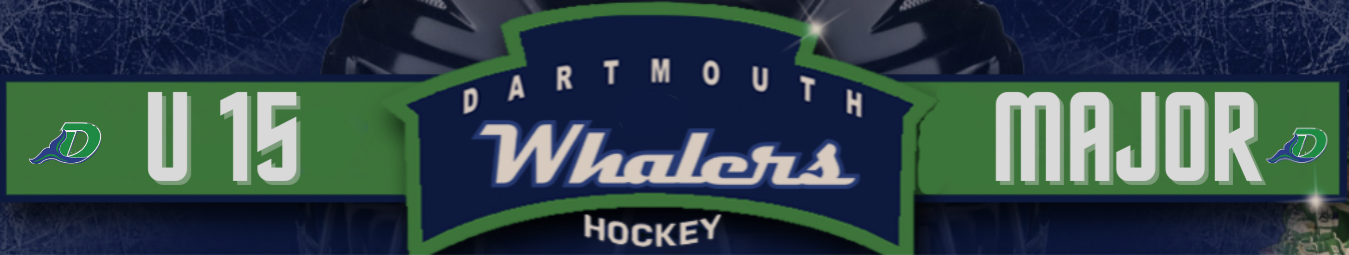 Dartmouth Whalers U15 Major Hockey ClubPLAYER REGISTRATION FORM Player’s Name: _________________________________________________________Address: ___________________________________________________________________City: ___________________________ Postal Code: _______________________________Date of Birth (Day/Month/Year): ________________ Medical Insurance #: ________________E-Mail (s): ____________________________________________________________Parents/Guardians Names: ___________________________________________________Phone (H): ___________ Phone (W): _______________ Phone (Cell): ________________________2020-2021 Team: __________________________________ Level: __________________________Position: _____________ Shot: __________ Height: __________ Weight: ___________________________2020 -2021 Coach: _______________________________ Phone: ________________________Attended a HNS approved checking clinic in 2020 or 2021: YES  NO (please circle - note this does not apply to goalies) I, ________________________________ acknowledge that participation in athletics and recreation activities involves the risk of personal injury. In consideration of the use of the facilities, premises and equipment of the Dartmouth Whalers U15 Major Hockey Club by myself and/or my child for athletics and or recreation activities I accept that risk, on behalf of myself and or my child, regardless of the nature of the injury. I agree and understand the Dartmouth Whalers U15 Major Hockey Club, its officers, employees, agents and representatives shall not be liable for any personal injury, death, loss of property or damage as a result of my child's participation in athletics and/or recreation activities with Dartmouth Whalers U15 Bantam Hockey Club, whether caused directly or indirectly by the fault or negligence of the Dartmouth Whalers U15 Major Hockey Club, it officers, employees, agents or representatives or otherwise. I hereby release, indemnify and hold harmless the Dartmouth Whalers U15 Major Hockey Club, its officers, employees, agents or representatives of and from all claims, causes of action, costs, expenses or demands which myself, my child, my heirs, executors, administrators or assigns may have with respect to any such injury, death, loss or damage. Parent/Guardian Signature: ______________________________________ Date: __________________________ Witness Signature: __________________________________________________ Date: ______________________ Please forward (Phase 1) a cheque or e-transfer dated August 9th, 2021 for $150.00, (Phase 2) a second cheque or e-transfer dated August 24th, 2021 for $150.00 and (Phase 3) a cheque or e-transfer dated August 31st, 2021 for $150.00 payable to the ‘Dartmouth Whalers Major Bantam Hockey Club’ and a completed Player Registration Form, Medical Information Form and Suspension Disclosure Form to: Chris Guildford, General Manager Dartmouth U15 Major Hockey Club 38 Gourok Avenue Dartmouth, NS B2X 2W8         Email : dartmouthu15major@gmail.com Registrations are due by AUGUST 9thDartmouth Whalers U15 Major Hockey ClubMEDICAL INFORMATION  (Please complete all sections)NAME: _______________________________________________________________________________ ADDRESS: _____________________________________________ POSTAL CODE: ________________ PARENTS:_______________________ PHONE 1:___________________PHONE 2:_________________ MEDICAL CARD NUMBER: ________________________________________________ PERSONS TO CONTACT IN CASE OF EMERGENCY AND PARENTS ARE NOT AVAILABLE: EMERGENCY CONTACT:_________________________________ PHONE: _____________________ ADDRESS: __________________________________________________________________________ EMERGENCY CONTACT:______________________________ PHONE: ____________________ ADDRESS: ______________________________________________________________________________ DOCTOR: __________________________________________ PHONE: _____________________ DENTIST: __________________________________________ PHONE: _____________________ PLEASE CIRCLE THE APPROPRIATE RESPONSE BELOW PERTAINING TO YOUR CHILD: Yes 	No 	Previous history of concussionsYes	No 	Fainting episodes during exerciseYes 	No 	Epileptic Yes 	No 	Wears Glasses Yes 	No 	Are lenses shatterproof Yes 	No 	Wears contact lenses Yes 	No 	Wears dental applianceYes 	No 	Hearing problem Yes 	No 	Asthma Yes 	No 	Trouble breathing during exercise Yes 	No 	Heart Condition Yes 	No 	Diabetic Yes 	No 	Has had an illness lasting more than a week in the past year Yes 	No 	Medication Yes 	No 	Allergies Yes 	No 	Wears a Medic Alert Bracelet or Necklace Yes 	No 	Has health problem that would interfere with participation on a hockey team? Yes 	No 	Has had Surgery in the last year Yes 	No 	Has been in hospital in the last yearYes 	No 	Has had injuries requiring medical attention in the past year Yes 	No 	Presently injured Please provide details if you answered Yes to any of the above items, use a separate sheet if needed.Medications: _____________________________________________________________________________ ________________________________________________________________________________________ ________________________________________________________________________________________ Allergies ________________________________________________________________________________ ________________________________________________________________________________________ ________________________________________________________________________________________ Medical Conditions: _______________________________________________________________________ ________________________________________________________________________________________ ________________________________________________________________________________________ Recent Injuries: __________________________________________________________________________ ________________________________________________________________________________________ ________________________________________________________________________________________ Last Tetanus Shot ________________________________________________________________________ Any information not covered above: ___________________________________________________________ ________________________________________________________________________________________ ________________________________________________________________________________________ Any medical condition or injury problem should be checked by your physician before participating in a hockey program. I understand that it is my responsibility to keep the team management advised of any change in the above information as soon as possible and that in the event no one can be contacted, team management will take my child to hospital/physician if deemed necessary. I hereby authorize the physician and nursing staff to undertake examination, investigation, and necessary treatment of my child. I also authorized release of information to appropriate people (coach, physician) as deemed necessary. Signature of Parent or Guardian: _________________________________________ 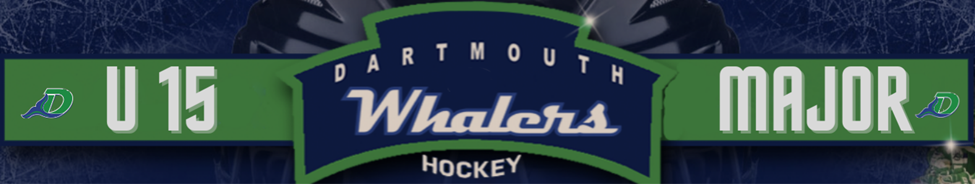 Dartmouth Whalers U15 Major Hockey ClubSUSPENSION DISCLOSURE FORMDisclosure of carry over suspensions from the 2020–2021 season is mandatory. A carry over suspension is a suspension that was incurred in the 2020–2021 season such that the player was not able to play enough games to fully serve the suspension. If this is the case the suspension will carry over to the 2021-2022 regular season. A carry over suspension will not prevent a player from participating in our Training Camp, including exhibition games. A carry over suspension will prevent a player from playing any regular season games or tournament games in major bantam until the remaining number of games is to be served, have been served. Please complete either Section 1 OR Section 2 below and return with your registration package. Section 1 – I HAVE A CARRY OVER SUSPENSION Date of Penalty: 					Teams involved in game: Penalty: 						Number of games in suspension: Number of games served: 				Remaining Number of Games to be served: I hereby certify the above fully and accurately discloses the suspension status of                                                                     . I understand failure to fully disclose a carry over suspension will result in further suspensions from both the Nova Scotia U15 Major Hockey League and the Dartmouth Whalers U15 Major Hockey Club. Date 						Player’s Signature Date 						Parent / Guardian Signature Section 2 – I DO NOT HAVE ANY CARRY OVER SUSPENSIONS I hereby certify that I,                                                                     do not have ANY carry over suspensions from the 2020-2021 season and furthermore any suspensions incurred in the 2020-2021 season have been fully served. I understand failure to fully disclose a carry over suspension will result in further suspensions from both the Nova Scotia U15 Major Hockey League and the Dartmouth Whalers U15 Major Hockey Club. Date 						Player’s Signature Date 						Parent / Guardian Signature 